Sternsingeraktion 2022 der Pfarre St. Peter und Paul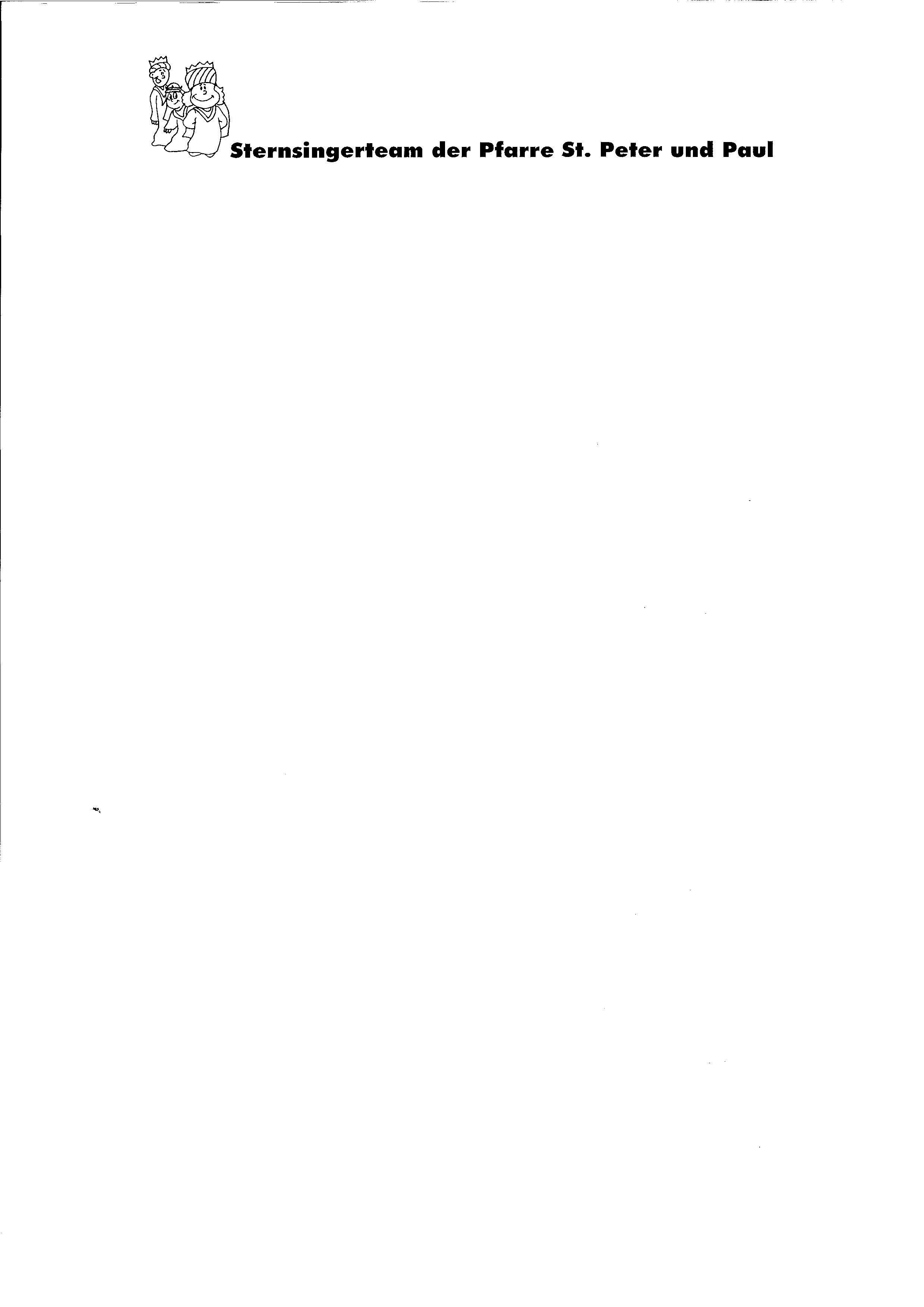 Brauchtum erhalten und solidarisch handelnLiebe Eltern,Ihre Tochter / Ihr Sohn möchte bei der Sternsingeraktion 2022 mitmachen. Es freut uns, dass es immer wieder Kinder und Jugendliche gibt, die sich in den Dienst der guten Sache stellen, denn in den rund 500 im Vorjahr mit Sternsingergeldern geförderten Projekten in Asien, Afrika und Lateinamerika wird das Engagement der Sternsinger/innen tausendfach multipliziert.Bitte haben Sie keine Sorge – die Sternsingeraktion wird „Coronagerecht“ durchgeführt werden. Es wird einiges anders und für uns eine große Herausforderung. Dennoch wollen/müssen wir die Aktion durchführen. Denn, es gibt auf unserer Erde viele Kinder die keine Chance in ihrem Leben haben und durch Corona hat sich ihre Situation noch um ein Vielfaches verschärft! Wir als Team haben viele Vorsichtsmaßnahmen zu beachten und einzuhalten! Was wir auch gerne und selbstverständlich tun! Die genaueren Maßnahmen werden in einem späteren Schreiben erklärt.Die Sternsinger gehen am Montag, 03.01. und am Dienstag, 04.01.2022 auf den Weg (jeweils von ca. 14:30 Uhr bis ca.19.00/19.30 Uhr). Anschließend gibt es wie immer eine Jause.  Am Donnerstag (Feiertag Dreikönig), dem 06.01.2022 findet dann um 9.30 Uhr der Dankgottes-dienst mit den Sternsingern statt. Anschließend werden die Süßigkeiten und ein kleines Dankeschön verteilt.Bitte erinnern Sie als Eltern Ihre Kinder an die Termine, damit den anderen aus der Gruppe nicht plötzlich ein König oder eine Königin fehlt! Danke.Einladung zu den zwei Proben Freitag, 03.12. und Freitag, 10.12.2021 um 14 Uhr im Theresienheim erhalten die Kinder noch extra.Wenn Sie Ihrem Sohn / Ihrer Tochter erlauben, bei den Sternsingern mitzumachen, unterschreiben Sie bitte den angefügten Abschnitt.Den Abschnitt bitte bis spätestens 18. November 2021 im Sekretariat der Schule abgeben!Wenn Sie als Elternteil auch Lust bekommen haben mitzumachen – jederzeit herzlich gerne! Wir suchen Begleiter oder auch Hilfe beim Kleider herrichten, Schminken,……..Melden Sie sich bitte einfach bei der unten angeführten Mailadresse oder zu den Öffnungszeiten im Pfarrbüro per Telefon – 82218(Öffnungszeiten Pfarrbüro: MO bis FR – 8.30 bis 11.30 Uhr zusätzlich DO 17 – 19 Uhr).Mit lieben Grüßendas Sternsingerteam der Pfarre St. Peter und PaulUlrike, Günter, Janine, Maria, Anneliese, Claudia, Valentin, ChristineFür weitere Fragen wenden Sie sich bitte an Anneliese Forster unter  sternsinger.peterundpaul@gmx.atBei der Aktion werden auch immer wieder Fotos gemacht, die für die Pfarrliche Öffentlichkeitsarbeit (Pfarrhomepage, Pfarrblatt) verwendet werden. Wenn Sie das für Ihr Kind nicht wünschen, teilen Sie uns das bitte ausdrücklich mit. Ansonsten erklären Sie sich durch die Anmeldung mit dieser Vorgehensweise einverstanden. Bitte deutlich geschrieben ausfüllen!! Dankeschön!!.................................................................................................(Bitte hier abschneiden)................................................................................................................Ich erlaube meiner Tochter/meinem Sohn bei der Sternsingeraktion 2022 mitzumachenName des Kindes: ..........................................................................................................................................................Körpergröße   ..................    cm        Schule und Klasse....................................................................................................Adresse....................................................................................................................  Tel. Eltern..............................................................................E-Mail Eltern ……………………………………………………………………………….Tel. Kind……………………………………….. E-Mail Kind…………..…………………................................................................................(Unterschrift des Erziehungsberechtigten)Bitte diesen Abschnitt bis spätestens 18.11.2021 im Sekretariat der Schule abgeben! Danke für Ihre Mithilfe!